Klassifikation:	**** Løbsområde:		Frederikshåb PlantageMødested/Parkering:	Vestre Rullebane, afmærkning fra Koldingvej mellem Billund og EgtvedKortet:	Frederikshåb Plantage i målestok 1:10.000 og 1:7.500. Ækvidistance 2,5 meter. Printede kort på riv- og vandfast papir. Kortet er fremstillet af GT Maps vinteren 2018/2019 med tilknyttet kortkonsulent. Opdateret i 2020 og 2021. Postbeskrivelser er trykt på kortet, løse postbeskrivelser ved start.Terrænbeskrivelse:	Afvekslende hede- og plantageområde med mange stier og et detaljeret kurvebillede. Hovedsageligt åben skov men flere steder diffust terræn med en del underskov og grene i bunden. I midten af skoven er der et stort åbent område med diffus mose og moderat kuperede indlandsklitter med spredt bevoksning.Stævnekontor:	Findes på stævnepladsen. Åbent fra kl. 9.30Afstande:		Parkering-Stævneplads: 250-600 meter		Stævneplads-Start: ca. 700 meterBørnebaner: 	Der tilbydes gratis børnebane med en lille præmie. Start fra stævnepladsen. Start fra kl. 10.00 – 13.00Start:	Individuel start. Første start er kl. 10.00Service:	Kiosk på stævnepladsen. Toiletter på stævnepladsen og på vej til start.Bad/omklædning muligt efter løbet ved KOK’s klubhus, Bøgelund, Bramdrupskovvej 40, 6000 Kolding.Der er ingen børneaktivering/pasning – anmod gerne om forskudt start.Klasser:	Iflg. DOF’s reglement – se klasser i O-service. Forkortede banelængder, specielt for de længste baners vedkommende.Restriktioner:	Der tages forbehold for evt. ændringer i retningslinjer for så vidt angår Covid-19. I givet fald følges disse anvisninger naturligvis.Åbne baner:	Der tilbydes følgende åbne baner:	Åben 1: Sort – svær ca. 7,5 km – 1:10.000	Åben 2: Sort – svær ca. 5,5 km – 1:7:500	Åben 3: Blå – svær ca. 3,0 km – 1:7.500	Åben 4: Gul – mellemsvær ca. 4,0 km – 1:7.500	Åben 5: Hvid – let ca. 3 km – 1:10.000Tilmelding på dagen ved henvendelse i stævnekontoret.Pris kr. 120 kr. – gerne via Mobile Pay.Brikleje 20 kr. Egen brik kan benyttes.Præmier:	Guldmedaljer til alle Jysk-Fynske mestre (A-klasser). Endvidere sølv- og bronze-medaljer i alle ungdoms-A-klasser. Præmier til øvrige klassevindere i ungdomsklasser indtil 16 år. Kontrol/tidtagning:	SPORTIDENT. Egen brik kan anvendes.Manglende briktilmelding betragtes som ønske om leje af brik. Lejepris 20 kr. Mistet lejebrik erstattes med 550,- kr. Lejebrikker udleveres ved start og skal afleveres ved målgang.	Tilmelding:		Tilmelding skal ske via O-service. Første tilmeldingsfrist fredag den 13. august 2021. Mulighed for eftertilmelding via O-Service indtil tirsdag d. 17. august kl. 24.00 mod en ekstra afgift på 30 kr. pr. løber. Udenlandske deltagere kan tilmelde på mail: per@eg-net.dkOvernatning:	Vi henviser til Danhostel Kolding, www.danhostelkolding.dk	Bemærk at OK GORM arrangere JFM stafet dagen før i nærheden.Startafgift:		Deltagere -20 år: 80,00 kr.Øvrige deltagere: 120,00 kr.Leje af brik: 15,00 kr.Startafgifter indbetales til Kolding OK, Sydbank 7040-0121557Instruktion og startliste:	Lægges på løbets hjemmeside i god tid inden løbsdagen.Resultatformidling:	Under løbet på liveresultat.orientering.se samt efter løbet på koldingorienteringsklub.dk. Endvidere også på O-result og Winsplits. O-Track vil også blive benyttet.Stævnekontrol: 	Søren Klingenberg, Faaborg OKDommer:		Udpeges senereBanelægger:		Thomas UhlemannBanekontrol:		Kurt Pedersen, Ribe OK & Mads Basse Pedersen, HTFStævneledelse:	Susanne Højholt, tlf. 22424039 og Per Eg Pedersen, tlf. 20837456,mail:per@eg-net.dkIndbydelseKolding Orienterings Klub indbyder til JFM langdistance søndag d. 22. august i Frederikshåb Vest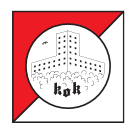 